«НКО»  ЖШС-ті электр желілері иелерінің келісімінсіз күзет аймағында жер қазу жұмыстарын жүргізгендігі үшін әкімшілік жауапкершілікке тартылды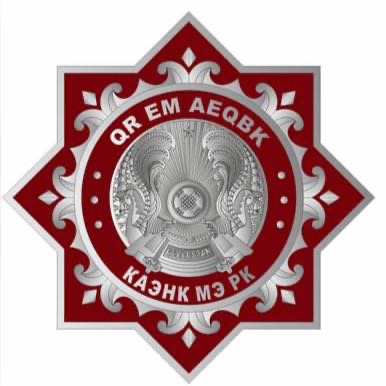 «Қазақстан Республикасы Энергетика министрлігі Атомдық және энергетикалық қадағалау мен бақылау комитетінің Астана қаласы бойынша аумақтық департаменті» ММ-не (бұдан әрі – Департамент) кабельдік желілерінің зақымдалғаны туралы «Ақмола ЭЖҮК» АҚ-нан келіп түскен материалдар бойынша әкімшілік іс қозғады. Әкімшілік істі қарау барысында «НКО» ЖШС 2023 жылдың 20 қыркүйек күні электр желілерінің иелерімен келісімсіз 0,4 кВТ әуе желесін салу бойынша Қоянды ауылдың округінде келісілмеген жер жұмыстарын жүргізгені анықталды, бұл 2015 жылғы 30 наурыздағы №246 бұйрығы Тұтынушылардың электр қондырғыларын техникалық пайдалану қағиларының 242 тармағын және 2017 жылғы 28 қыркүйектегі №330 Электр желілері объктілерінің күзет аймақтарын белгілеу қағидаларының және осындай аймақтрдың шекарасында орналасқан жер учаскелерін пайдаланудың ерекще шарттарынның 20 тармағын  бұзу болып табылады. Осыған байланысты Департамент, ҚР Әкімшілік құқық бұзушылық туралы кодексінің (бұдан әрі – Кодекс) 802-бабының 2-бөлігін басшылыққа ала отырып, «НКО» ЖШС-не қатысты Кодекстің 305-бабы бойынша әкімшілік жауапкершілікке тартты, қарамағында электр желілері бар ұйымның келісімінсіз электр желілері жолдарының күзет аймақтарында құрылыс, жер қазу. Компанияның заңды өкілі бұл құқық бұзушылықпен келісті, осыған байланысты әкімшілік іс жеңілдетілген тәртіпте қаралды.  Департамент барлық жеке және заңды тұлғаларға электр желілері жанында қазба және құрылыс-монтаждық жұмыс жасаған кезде Тұтынушылардың электр қондырғыларын техникалық пайдалану қағидаларын және Электр желілері объектілерінің күзет аймақтарын және осындай аймақтардың шекараларында орналасқан жер учаскелерін пайдаланудың ерекше шарттарын белгілеу қағидаларын сақтау керектігін ескертеді.«Қазақстан Республикасы Энергетика министрлігі Атомдық және энергетикалық қадағалау мен бақылау комитетінің Астана қаласы бойынша аумақтық департаменті» ММТОО «НКО» привлечен к административной ответственности за проведения несогласованных земляных работ в охранных зонах электрических линий ГУ «Территориальный департамент Комитета атомного и энергетического надзора и контроля Министерства энергетики Республики Казахстан по г. Астана» (далее – Департамент) было возбуждено административное производство по поступившему материалу АО «Акмолинская РЭК», проведения земляных работ без согласования с владельцами кабельной лини. В ходе рассмотрения административного дела было установлено, что
20 сентября 2023 года ТОО «НКО» производило работы по строительству ВЛ-0,4 кВт в селе Коянды с пересечением ВЛ-10кВт №6 между опорами №20/1 и №20/2, в пределах охранных зон электрических сетей без согласования и без  письменного разрешения с организацией, в ведении которой находятся воздушные линии, что является нарушением п. 242 Правил технической эксплуатации электроустановок потребителей от 30 марта 2015 года №246, п. 20 Правил установления охранных зон объектов электрических сетей и особых условий использования земельных участков, расположенных в границах таких зон от 28 сентября 2017 года №330. В связи с этим, Департамент руководствуясь частью 2 статьи 802 кодекса административных правонарушениях РК (далее – Кодекс) составил протокол об административном правонарушении в отношении ТОО «НКО» по статье 305 Кодекса, производство строительных, земляных работ связанных в охранных зонах линий электрических без согласования с организацией, в ведении которой находятся электрические сети. С вменяемым правонарушением законный представитель предприятия согласился, в связи с этим административное дело было рассмотрено в упрощённом порядке.  Департамент рекомендует всем физическим и юридическим лицам при производстве земляных и строительно-монтажных работ вблизи с электрическими сетями соблюдать требования Правил технической эксплуатации электроустановок потребителей и Правил установления охранных зон объектов электрических сетей и особых условий использования земельных участков, расположенных в границах таких зон.ГУ «Территориальный департамент Комитета атомного и энергетического надзора и контроля Министерства энергетики Республики Казахстан по г.Астана»